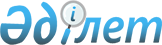 О признании утратившим силу постановления акимата Качирского района от 10 января 2017 года № 4 "Об установлении квоты рабочих мест для трудоустройства лиц, освобожденных из мест лишения свободы и лиц, состоящих на учете службы пробации в организациях Качирского района на 2017 год"Постановление акимата Качирского района Павлодарской области от 4 июля 2017 года № 187/6. Зарегистрировано Департаментом юстиции Павлодарской области 18 июля 2017 года № 5576
      В соответствии с пунктом 2 статьи 31 Закона Республики Казахстан от 23 января 2001 года "О местном государственном управлении и самоуправлении в Республике Казахстан", подпунктом 4) пункта 2 статьи 46 Закона Республики Казахстан от 6 апреля 2016 года "О правовых актах" акимат Качирского района ПОСТАНОВЛЯЕТ:
      1. Признать утратившим силу постановление акимата Качирского района от 10 января 2017 года № 4 "Об установлении квоты рабочих мест для трудоустройства лиц, освобожденных из мест лишения свободы и лиц, состоящих на учете службы пробации в организациях Качирского района на 2017 год" (зарегистрированное в Реестре государственной регистрации нормативных правовых актов за № 5350, опубликованное в газетах "Тереңкөл тынысы", "Заря" № 5 от 2 февраля 2017 года).
      2. Контроль за исполнением настоящего постановления возложить на заместителя акима Качирского района Ибраеву Р.К.
      3. Настоящее постановление вводится в действие со дня его первого официального опубликования.
					© 2012. РГП на ПХВ «Институт законодательства и правовой информации Республики Казахстан» Министерства юстиции Республики Казахстан
				
      Аким района

Ж. Шугаев
